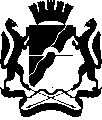 МУНИЦИПАЛЬНОЕ КАЗЕННОЕ УЧРЕЖДЕНИЕДОПОЛНИТЕЛЬНОГО ПРОФЕССИОНАЛЬНОГО ОБРАЗОВАНИЯ ГОРОДА НОВОСИБИРСКА «ГОРОДСКОЙ ЦЕНТР РАЗВИТИЯ ОБРАЗОВАНИЯ»_______________________________________________________630032, г. Новосибирск – 32			ул. Котовского, 8				тел./факс 355-51-25			E-mail: gcro@list.ru			www.gcro.nios.ru						Уважаемые руководители!В целях создания условий для выявления и поддержки младших школьников, мотивированных к проектной деятельности, проявляющих интерес к изучению отдельных предметов, создания условий для формирования индивидуальной траектории развития, и в соответствии с Положением о городском конкурсе исследовательских проектов младших школьников «Мое первое открытие» в 2020/2021 учебном году в период с 01 февраля по 20 февраля 2021 года проведён районный этап в дистанционном формате.Приложения:- итоги районного этапа городского конкурса исследовательских проектов младших школьников «Моё первое открытие» в 2020/2021 учебном году – 4 стр.Руководитель ТГМ МКУДПО «ГЦРО» в Кировском районе                                                             Н. В. Чернобылец26.02.2021Павленок2274837Приложение 1к информационному письму от 26.02.2021Итогирайонного этапа городского конкурса исследовательских проектов младших школьников «Моё первое открытие» в 2020/2021 учебном годуСекция «Английский язык»Секция «Здоровый образ жизни»Секция «Информатика и ИКТ»Секция «Искусство»Секция «История»Секция «Краеведение»Секция «Литература»Секция «Математика»Секция «Окружающий мир»Секция «Основы религиозных культур и светской этики»Секция «Русский язык»Секция «Технология»Секция «Экология»_______________________Об итогах проведения районного этапа городского конкурса исследовательских проектов младших школьников «Моё первое открытие» в 2021 году Руководителям общеобразовательных организаций Кировского района№ п/пФ. И. учащегосяОУПобедители/лауреаты1.Матвеева ВикторияМБОУ СОШ № 65победитель2.Круш Полина,Щукина УльянаМБОУ ЛИТлауреат3.Шкитова ЭльвираМБОУ СОШ № 47лауреат№ п/пФ. И. учащегосяОУПобедители/лауреаты1.Голохвастов АрхипМАОУ «Гимназия № 7 «Сибирская»победитель2.Адаменко ЕваМБОУ СОШ № 47лауреат3.Дуцкая АнастасияМБОУ СОШ № 196лауреат4.Тюрина Мария, Тюрина ДарьяМБОУ СОШ № 64лауреат5.Николаенко АндрейМБОУ СОШ № 134лауреат6.Пелехова МаргаритаМБОУ СОШ № 198лауреат7.Великий МаркМБОУ ЛИТлауреат8.Ткаченко ПолинаМАОУ СОШ № 217лауреат9.Пацук ДарьяМКОУ Прогимназия № 1лауреат№ п/пФ. И. учащегосяОУПобедители/лауреаты1.Лавриненко Егор,Лавриненко ЮрийМКОУ Прогимназия № 1победитель2.Андреева МиланаМБОУ СОШ № 196лауреат3.Советкина Алина	МБОУ СОШ № 134лауреат4.Лутков СемёнМАОУ «Лицей № 176»лауреат5.Полосин Алексей, Яхновский КириллМБОУ СОШ № 182лауреат№ п/пФ. И. учащегосяОУПобедители/лауреаты1.Мясникова АринаМБОУ СОШ № 196победитель2.Смирнова АннаМАОУ «Гимназия № 7 «Сибирская»лауреат3.Дорохов КонстантинМКОУ «Прогимназия № 1»лауреат№ п/пФ. И. учащегосяОУПобедители/лауреаты1.Беляев НикитаМБОУ ЛИТпобедитель2.Иванова ЗлатаМАОУ «Гимназия № 7 «Сибирская»лауреат3.Мазан ВсеволодМБОУ СОШ № 41лауреат4.Тулинский МихаилМБОУ СОШ № 49лауреат5.Савенкова ДарьяМБОУ СОШ № 182лауреат6.Новокрещенов РоманМБОУ СОШ № 134лауреат№ п/пФ. И. учащегосяОУПобедители/лауреаты1.Присяжнюк ЕлизаветаМБОУ ЛИТпобедитель2.Старков ДмитрийМБОУ СОШ № 182лауреат3.Горбаченко АринаМАОУ «Гимназия № 7 «Сибирская»лауреат№ п/пФ. И. учащегосяОУПобедители/лауреаты1.Милитенко ВикторияМБОУ СОШ № 182победитель2.Устинова Полина,Иванов Артем МБОУ ЛИТлауреат3.Глатенок МарияМБОУ СОШ № 134лауреат4.Березовская АсяМБОУ СОШ № 41лауреат№ п/пФ. И. учащегосяОУПобедители/лауреаты1.Кобылина ПолинаМБОУ СОШ № 196победитель2.Старовойтов НикитаМБОУ СОШ № 182лауреат3.Шаяхменова АлинаМБОУ СОШ № 41лауреат№ п/пФ. И. учащегосяОУПобедители/лауреаты1.Швецов ПавелМБОУ СОШ № 196 победитель2.Унжаков ГеоргийМАОУ «Гимназия № 7 «Сибирская»лауреат3.Медведев АлександрМКОУ Прогимназия № 1лауреат4.Суконных МаргаритаМБОУ СОШ № 64лауреат5.Макеева КристинаМБОУ СОШ № 182лауреат6.Беляев ДанилМБОУ СОШ № 41лауреат7.Евдокимов ДанилМБОУ СОШ № 134лауреат8.Бокта Артём, Туркин НикитаМАОУ «Лицей № 176»лауреат№ п/пФ. И. учащегосяОУПобедители/лауреаты1.Бурховецкая ВалерияМБОУ ЛИТ победитель2.Членова АнастасияМАОУ «Лицей №176»лауреат3.Корчуганова Екатерина	МАОУ «Гимназия № 7 «Сибирская»лауреат№ п/пФ. И. учащегосяОУПобедители/лауреаты1.Никитин МихаилМАОУ «Гимназия  № 7 «Сибирская»победитель2.Петрова ДарьяМБОУ СОШ № 182лауреат3.Марченко Софья МАОУ СОШ № 217лауреат4.Мельников ТимофейМБОУ ЛИТлауреат№ п/пФ. И. учащегосяОУПобедители/лауреаты1.Золотухина ПолинаМБОУ СОШ № 196победитель2.Меркаленко АлексейМКОУ Прогимназия № 1лауреат3.Калинин ЮрийМБОУ СОШ № 47лауреат4.Татарникова УльянаМБОУ СОШ № 64лауреат5.Белянкина Елизавета	МАОУ «Гимназия № 7 «Сибирская» лауреат6.Бомбенко АннаМБОУ ЛИТлауреат7.Куц НикитаМБОУ СОШ № 182лауреат№ п/пФ. И. учащегосяОУПобедители/лауреаты1.Сорокин ИванМБОУ СОШ № 170победитель2.Анохин АлександрМБОУ СОШ № 196лауреат3.Данильченко РусланаМБОУ СОШ № 182 лауреат4.Почекунина МиланаМАОУ «Гимназия № 7 «Сибирская»лауреат5.Кузнеделов АлександрМБОУ ЛИТлауреат6.Патюкова ЕкатеринаМБОУ СОШ № 63лауреат7.Бояркина АнжелинаМБОУ СОШ № 134лауреат